Publicado en Madrid el 31/08/2023 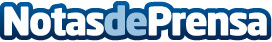 NEORIS participa en el 37º encuentro de AMETIC apostando por la convergencia de la IA y el Poder HumanoJorge Lukowski, director global de Comunicación y Marketing del acelerador digital, participó en una mesa de debate en la que se destacó el papel de la Inteligencia Artificial (IA) para las empresas que buscan dar el salto hacia la innovaciónDatos de contacto:Sandra MartinATREVIA+34 915 640 725 Nota de prensa publicada en: https://www.notasdeprensa.es/neoris-participa-en-el-37-encuentro-de-ametic Categorias: Nacional Inteligencia Artificial y Robótica Comunicación Marketing Madrid Ciberseguridad Otras Industrias Innovación Tecnológica http://www.notasdeprensa.es